ANEXO VIRECURSOS GRÁFICOSCONVOCATORIA PARA LA CONCESIÓN DE SUBVENCIONES A CASAS DE LEÓN EN TERRITORIO NACIONAL Y EN EL EXTRANJERO AÑO 2023	PARA INSERTAR SOBRE FONDO BLANCO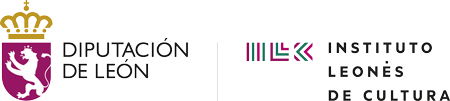 PARA INSERTAR SOBRE FONDOS DE COLOR SE PODRÁN DESCARGAR RECURSOS EN FORMATOS .AI, .PNG Y .PDF EN LA WEB DEL ILCwww.institutoleonesdecultura.es